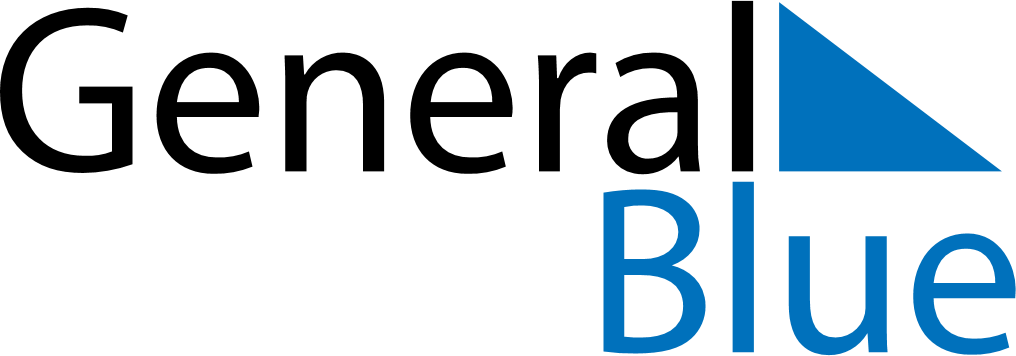 June 2024June 2024June 2024June 2024June 2024June 2024June 2024Kortenberg, Flanders, BelgiumKortenberg, Flanders, BelgiumKortenberg, Flanders, BelgiumKortenberg, Flanders, BelgiumKortenberg, Flanders, BelgiumKortenberg, Flanders, BelgiumKortenberg, Flanders, BelgiumSundayMondayMondayTuesdayWednesdayThursdayFridaySaturday1Sunrise: 5:33 AMSunset: 9:46 PMDaylight: 16 hours and 12 minutes.23345678Sunrise: 5:32 AMSunset: 9:47 PMDaylight: 16 hours and 14 minutes.Sunrise: 5:31 AMSunset: 9:48 PMDaylight: 16 hours and 16 minutes.Sunrise: 5:31 AMSunset: 9:48 PMDaylight: 16 hours and 16 minutes.Sunrise: 5:31 AMSunset: 9:49 PMDaylight: 16 hours and 17 minutes.Sunrise: 5:30 AMSunset: 9:50 PMDaylight: 16 hours and 19 minutes.Sunrise: 5:30 AMSunset: 9:51 PMDaylight: 16 hours and 20 minutes.Sunrise: 5:29 AMSunset: 9:51 PMDaylight: 16 hours and 22 minutes.Sunrise: 5:29 AMSunset: 9:52 PMDaylight: 16 hours and 23 minutes.910101112131415Sunrise: 5:28 AMSunset: 9:53 PMDaylight: 16 hours and 24 minutes.Sunrise: 5:28 AMSunset: 9:54 PMDaylight: 16 hours and 25 minutes.Sunrise: 5:28 AMSunset: 9:54 PMDaylight: 16 hours and 25 minutes.Sunrise: 5:28 AMSunset: 9:54 PMDaylight: 16 hours and 26 minutes.Sunrise: 5:27 AMSunset: 9:55 PMDaylight: 16 hours and 27 minutes.Sunrise: 5:27 AMSunset: 9:56 PMDaylight: 16 hours and 28 minutes.Sunrise: 5:27 AMSunset: 9:56 PMDaylight: 16 hours and 29 minutes.Sunrise: 5:27 AMSunset: 9:57 PMDaylight: 16 hours and 29 minutes.1617171819202122Sunrise: 5:27 AMSunset: 9:57 PMDaylight: 16 hours and 30 minutes.Sunrise: 5:27 AMSunset: 9:58 PMDaylight: 16 hours and 30 minutes.Sunrise: 5:27 AMSunset: 9:58 PMDaylight: 16 hours and 30 minutes.Sunrise: 5:27 AMSunset: 9:58 PMDaylight: 16 hours and 31 minutes.Sunrise: 5:27 AMSunset: 9:58 PMDaylight: 16 hours and 31 minutes.Sunrise: 5:27 AMSunset: 9:59 PMDaylight: 16 hours and 31 minutes.Sunrise: 5:27 AMSunset: 9:59 PMDaylight: 16 hours and 31 minutes.Sunrise: 5:28 AMSunset: 9:59 PMDaylight: 16 hours and 31 minutes.2324242526272829Sunrise: 5:28 AMSunset: 9:59 PMDaylight: 16 hours and 31 minutes.Sunrise: 5:28 AMSunset: 9:59 PMDaylight: 16 hours and 31 minutes.Sunrise: 5:28 AMSunset: 9:59 PMDaylight: 16 hours and 31 minutes.Sunrise: 5:29 AMSunset: 9:59 PMDaylight: 16 hours and 30 minutes.Sunrise: 5:29 AMSunset: 9:59 PMDaylight: 16 hours and 30 minutes.Sunrise: 5:30 AMSunset: 9:59 PMDaylight: 16 hours and 29 minutes.Sunrise: 5:30 AMSunset: 9:59 PMDaylight: 16 hours and 29 minutes.Sunrise: 5:31 AMSunset: 9:59 PMDaylight: 16 hours and 28 minutes.30Sunrise: 5:31 AMSunset: 9:59 PMDaylight: 16 hours and 27 minutes.